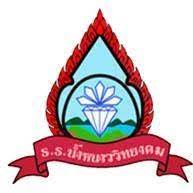 โรงเรียนน้ำหนาววิทยาคมประมวลรายวิชา / โครงการจัดการเรียนรู้(Course Syllabus)ตามหลักสูตรแกนกลางการศึกษาขั้นพื้นฐาน พุทธศักราช 25511. ชื่อรายวิชา						รหัสวิชา   จำนวนชั่วโมง		/สัปดาห์			จำนวนหน่วยกิต		หน่วยกิต   กลุ่มสาระการเรียนรู้					ระดับชั้นมัธยมศึกษาปีที่    ภาคเรียนที่ 						ปีการศึกษา   ผู้สอน2. คำอธิบายรายวิชา	เพิ่มเนื้อหา3. มาตรฐานตัวชี้วัด / ผลการเรียนรู้	เพิ่มเนื้อหา	รวม 	มาตรฐานตัวชี้วัด / ผลการเรียนรู้4. กำหนดการจัดการเรียนรู้5. การวัดและประเมินผล	คะแนนเต็ม 100 คะแนน		สักส่วนคะแนนระหว่างภาคต่อปลายภาค   70 : 30 	คะแนนคะแนนก่อนกลางภาค	คะแนนคะแนนสอบกลางภาค	คะแนนคะแนนหลังกลางภาค		คะแนนคะแนนสอบปลายภาค	คะแนนสัปดาห์วัน/เดือน/ปีเรื่องที่สอน / กิจกรรม12345678910สอบกลางภาค11121314151617181920สอบปลายภาค